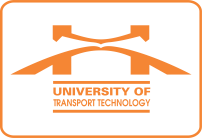 Ngày, thángThời gianĐịa điểm - Nội dungChủ trìThứ Hai28/8Sáng8h00Nội dung: Dự Hội nghị cán bộ chủ chốt giới thiệu nguồn quy hoạch Ban chấp hành Đảng bộ Khối, Ban thường vụ Đảng ủy Khối, các chức danh Bí thư, Phó Bí thư Đảng ủy Khối nhiệm kỳ 2020-2025 và các nhiệm ký tiếp theo.Thành phần: Bí thư đảng ủy, Hiệu trưởng.Địa điểm: Hội trường tầng 3, Nhà 2C cơ quan Đảng ủy Khối (Số 1 Trần Phú, Văn Quán, Hà Đông).Đảng ủy Khối các trường ĐH, CĐ Hà NộiThứ Hai28/8Sáng10h00Nội dung: Dự Hội nghị BCH Đảng bộ Khối giới thiệu nguồn quy hoạch Ban chấp hành Đảng bộ Khối, Ban thường vụ Đảng ủy Khối, các chức danh Bí thư, Phó Bí thư Đảng ủy Khối nhiệm kỳ 2020-2025 và các nhiệm ký tiếp theo.Thành phần: Bí thư đảng ủy.Địa điểm: PH 206, Nhà 1C cơ quan Đảng ủy Khối (Số 1 Trần Phú, Văn Quán, Hà Đông).Đảng ủy Khối các trường ĐH, CĐ Hà NộiThứ Hai28/8ChiềuThứ Ba29/8SángThứ Ba29/8ChiềuThứ Tư30/8Sáng8h00Nội dung: Tuần sinh hoạt công dân K68.Thành phần: Phòng CTSV chuẩn bị nội dung. Địa điểm: HT lớn CSĐT Vĩnh Phúc.HTThứ Tư30/8Chiều15h00Nội dung: Dự ĐH Chi bộ Khoa LLCT.Thành phần: Bí thư đảng ủy. Địa điểm: Phòng họp tầng 3 Nhà H3.Bí thư chi bộ Khoa LLCTThứ Tư30/8Chiều
15h30Nội dung: Làm việc với đại diện Bộ Đất đai, hạ tầng, giao thông và du lịch Nhật Bản.Thành phần: B Hiền, B Vân (KHCN-HTQT), B Hương (Khoa Công trình). Địa điểm: Phòng họp tầng 2 Nhà H1.PHT KhiêmThứ Năm31/8SángThứ Năm31/8Chiều14h00Nội dung: Dự ĐH Chi bộ Phòng TCKT.Thành phần: Bí thư đảng ủy. Địa điểm: Phòng họp tầng 2 Nhà H1.Bí thư chi bộ Phòng TCKTThứ Sáu01/9Sáng8h30Thứ Sáu01/9Thứ Bảy02/9Sáng
8h00Nghỉ Lễ Quốc khánh (toàn Trường, đến hết ngày 04/9)Thứ Bảy02/9ChiềuChủ nhật03/9SángChủ nhật03/9Chiều